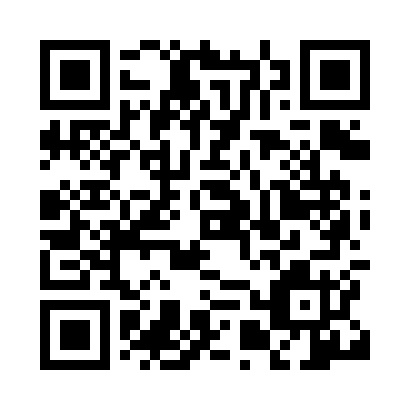 Prayer times for Shōnai, JapanWed 1 May 2024 - Fri 31 May 2024High Latitude Method: NonePrayer Calculation Method: Muslim World LeagueAsar Calculation Method: ShafiPrayer times provided by https://www.salahtimes.comDateDayFajrSunriseDhuhrAsrMaghribIsha1Wed3:024:4311:373:276:338:082Thu3:004:4211:373:276:348:093Fri2:594:4011:373:276:358:104Sat2:574:3911:373:276:368:125Sun2:554:3811:373:276:378:136Mon2:544:3711:373:286:388:147Tue2:524:3611:373:286:398:168Wed2:514:3511:373:286:408:179Thu2:494:3411:373:286:408:1810Fri2:484:3311:373:286:418:2011Sat2:464:3211:373:296:428:2112Sun2:454:3111:373:296:438:2213Mon2:434:3011:373:296:448:2414Tue2:424:2911:373:296:458:2515Wed2:414:2811:373:306:468:2616Thu2:394:2711:373:306:478:2817Fri2:384:2611:373:306:488:2918Sat2:374:2511:373:306:498:3019Sun2:354:2511:373:316:508:3220Mon2:344:2411:373:316:508:3321Tue2:334:2311:373:316:518:3422Wed2:324:2311:373:316:528:3623Thu2:314:2211:373:316:538:3724Fri2:304:2111:373:326:548:3825Sat2:294:2111:373:326:558:3926Sun2:284:2011:373:326:558:4027Mon2:274:1911:383:326:568:4128Tue2:264:1911:383:336:578:4329Wed2:254:1811:383:336:588:4430Thu2:244:1811:383:336:588:4531Fri2:234:1711:383:336:598:46